Урок на тему:Вычисление производных.Что будем проходить:Формулы дифференцирования.Правила дифференцирования.Дифференцирование функции вида y=f(kx+m).Примеры.Формулы дифференцирования.Построим таблицу для нахождения производных и постараемся запомнить ее: Ребята постарайтесь запомнить нашу таблицу, она может помочь вам при решении разных заданий.Давайте выведем какую-нибудь формулу из таблицы:Найдем производную Будем пользоваться алгоритмом поиска производной.1)Для фиксированного значения x, значение функции y=2)В точке  x+ Δx, y=f(x+ Δx)=Найдем приращение функции: Δy= f(x+ Δx)-f(x)= Составим соотношение: 5)Найдем предел:А теперь посмотрим пару примеров нахождения производной.Найти производную функций и вычислить ее значения:а) y= 5x-7, при x=2б) y=  при x=5в) y=sin(x), при x=0Решение:а) y’=5 в каждой точке, тогда y’(2)=2б) y’=4, тогда y’(5)=4×=500в) y’=cos(x), y’(0)=cos(0)=1Правила дифференцирования.Запишем основные свойства дифференцирования, правила которыми мы будем пользоваться при нахождении производных.а) Если функции y=f(x) и y=g(x) имеют производную в точке x, то их сумма имеет производную в точке x, производная суммы равна сумме производных.b) Если функции y=f(x) имеет производную в точке x, то и функция y=f(k×x), имеет производную.c) Если функции y=f(x) и y=g(x) имеют производную в точке x, то их произведение имеет производную в точке x.d) Если функции y=f(x) и y=g(x) имеют производную в точке x, то их частное имеет производную в точке x.Пример 1:Найти производную функции y=Решение:Воспользуемся первым свойством - производная суммы равна сумме производных, так же воспользуемся и вторым свойством:Ответ: Пример 2:Найти производную функции Решение:Воспользуемся третьим свойством:Ответ: Пример 3:Найти производную функции Решение:Воспользуемся четвертым свойством:Ответ: Дифференцирование функции вида y=f(kx+m).Производная функция y=f(kx+m) вычисляется по формуле:Пример 1:Найти производную функции , Решение:Воспользуемся нашим свойством:Пример 2:Найти производную функции Решение:Производная , вместо x запишем 5x-10 и не забудем учесть свойство в нашем пункте.Пример 3:Найти производную функции Решение:Пример 4:Найти значение производной функции в точке x=1Решение:Ответ: Пример 5:Вычислить скорость изменения функции  в точке x=2Решение:Вспомним, что скорость изменения функции это другое название производной:Ответ: скорость изменения функции в точке x=2 равна Задачи для самостоятельного решения: 1)Найти производную функций и вычислить ее значения:а) y= 3x+8, при x=5б) y= , при x=2в) y=3cos(x), при x=π/22) Найти производную функции y=3) Найти производную функции 4) Найти производную функции 5) Найти производную функции 6) Найти производную функции 7) Вычислить скорость изменения функции  в точке x=-1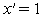 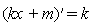 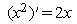 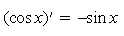 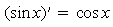 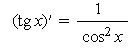 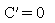 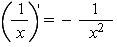 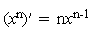 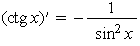 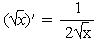 